На 9 мая в честь 70-летия Победы в ВОВ были изготовлены баннеры по всем населенным пунктам с именами погибших и живых участников ВОВ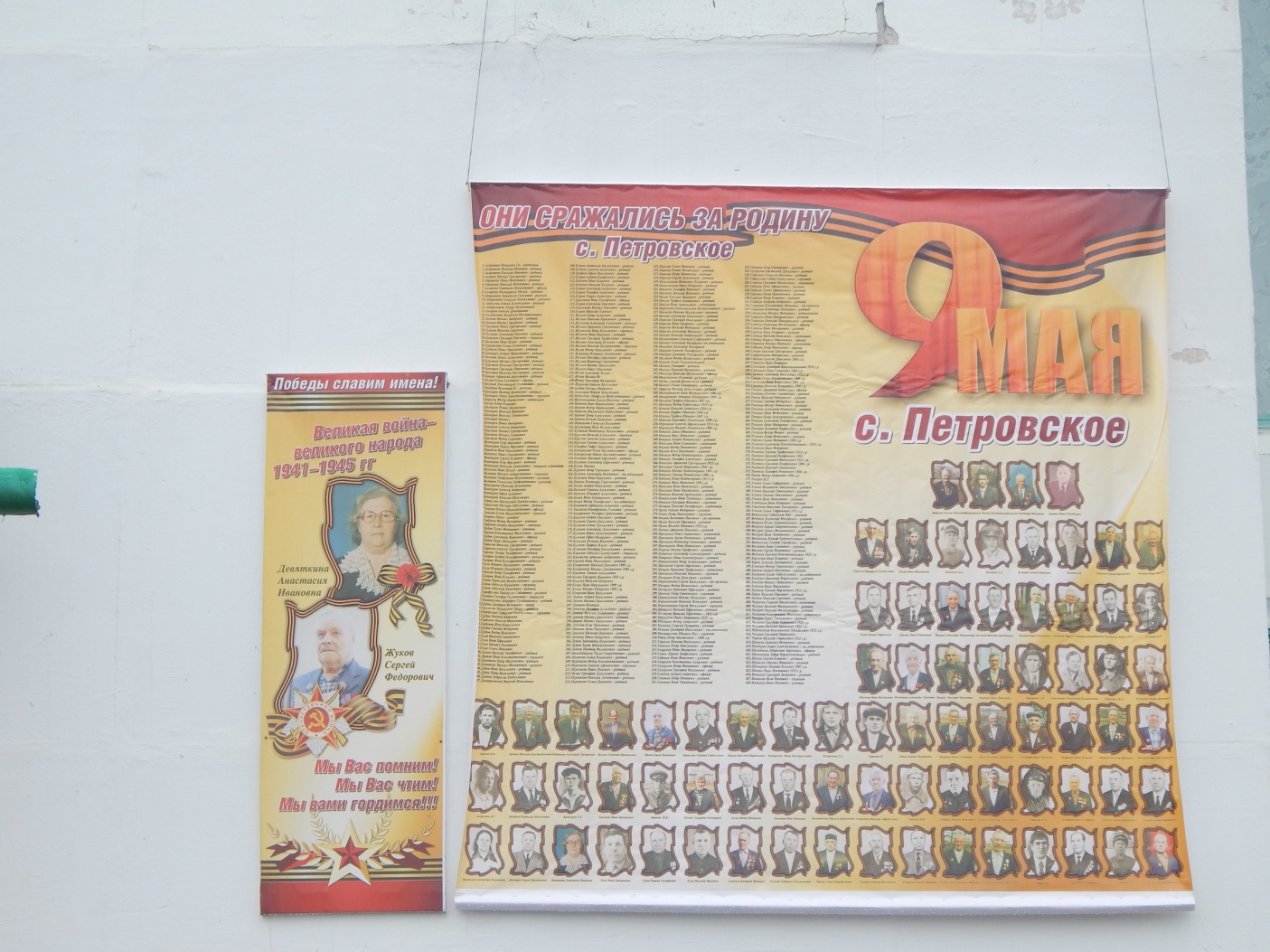 